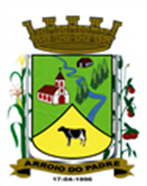 ESTADO DO RIO GRANDE DO SULMUNICÍPIO DE ARROIO DO PADREGABINETE DO PREFEITOPROJETO DE LEI Nº 63 DE 15 DE AGOSTO DE 2016.	Autoriza o Município de Arroio do Padre, Poder Executivo, a contratar servidores por tempo determinado, para atender a necessidade de excepcional interesse público para o Cargo de Professor - I.Art. 1º A presente Lei trata da contratação por tempo determinado de servidores que desempenharão suas funções junto a Secretaria Municipal de Educação, Cultura, Esporte e Turismo.Art. 2º Fica autorizado o Município de Arroio do Padre, Poder Executivo, com base no inciso IX, art. 37 da Constituição Federal, a contratar servidores pelo prazo de 03 (três) meses, prorrogável até o encerramento do ano letivo de 2016, a fim de desempenharem a função de Professor de Séries Iniciais – Professor I, junto a Secretaria Municipal de Educação, Cultura, Esporte e Turismo, conforme quadro abaixo:§1º A Remuneração mensal será acrescida ainda de R$ 83,42 (oitenta e três reais e quarenta e dois centavos), a título complementação.§2º Fica autorizado o Poder Executivo a realizar novas contratações pelo período remanescente, no caso de desistência ou rescisão antecipada dos contratos temporários e desde que persista a justificativa da necessidade das contratações.§3º Cessada a necessidade que motivou as contratações, estará a Administração Municipal autorizada a promover rescisão dos contratos, ainda que antes da data prevista para o seu término, sem que disto decorra qualquer obrigação de indenização a seus ocupantes.Art. 3º As especificações funcionais e a descrição sintética das atribuições do cargo a ser desenvolvido, e os requisitos para o provimento, estão contidos no Anexo I da presente Lei.  Art. 4º A forma de contratação será realizada em caráter administrativo, tendo os contratados os direitos e deveres estabelecidos no Regime Jurídico, aplicável aos servidores municipais, e será utilizado a lista de aprovados em Concurso Público.Art. 5º Constatada a necessidade de atendimento à população e relevante interesse público, poderão os contratados de conformidade com a presente Lei, realizar serviço extraordinário com a devida autorização e justificativa da Secretaria a qual estão vinculados.Art. 6º O recrutamento, a seleção e a contratação dos servidores será de responsabilidade da Secretaria Municipal de Administração, Planejamento, Finanças, Gestão e Tributos, cabendo a Secretaria Municipal de Educação, Cultura, Esporte e Turismo a execução e fiscalização dos contratos celebrados.  Art. 7º Aos servidores contratados por esta Lei, aplicar-se-á o Regime Geral de Previdência Social.Art. 8º As despesas decorrentes desta Lei correrão por conta de dotações orçamentárias específicas. Art. 9º Esta Lei entra em vigor na data de sua publicação.Arroio do Padre, 15 de agosto de 2016. Visto técnicoLoutar PriebSecretário de Administração, Planejamento,                     Finanças, Gestão e Tributos                       		Leonir Aldrighi Baschi           Prefeito MunicipalANEXO I DO PROJETO DE LEI 63/2016CARGO: PROFESSOR - IATRIBUIÇÕES 	Síntese de Deveres: Participar do processo de planejamento e elaboração da proposta pedagógica da escola; orientar a aprendizagem dos alunos; organizar as operações inerentes ao processo ensino-aprendizagem; contribuir para o aprimoramento da qualidade do ensino.	Exemplo de Atribuições: Elaborar e cumprir o plano de trabalho segundo a proposta pedagógica da escola; levantar e interpretar os dados relativos à realidade de sua classe; zelar pela aprendizagem do aluno; estabelecer os mecanismos de avaliação; implementar estratégias de recuperação para os alunos de menor rendimento; organizar registros de observação dos alunos; participar de atividades extra-classe; realizar trabalho integrado com o apoio pedagógico; participar dos períodos dedicados ao planejamento, à avaliação e ao desenvolvimento profissional; ministrar os dias letivos e horas-aula estabelecidos; colaborar com as atividades e articulação da escola com as famílias e a comunidade; participar de cursos de formação e treinamentos; participar da elaboração e execução do plano pedagógico; integrar órgãos complementares da escola; executar tarefas afins com a educação.Condições de Trabalho:a) Carga horária semanal de: 25 (vinte e cinco) horas semanais	Requisitos para preenchimento do cargo:a) Idade mínima de 18 anos b) Formação:b.1) para a docência na Educação Infantil: curso superior de licenciatura plena.b.2) para a docência nas Séries ou Anos iniciais do Ensino Fundamental: curso superior de licenciatura plena.b.3) para a docência nas Séries ou Anos Finais do Ensino Fundamental: curso superior em licenciatura plena, específico para as disciplinas respectivas ou formação superior em área correspondente e formação pedagógica, nos termos do artigo 63 da LDB e demais legislações vigentes;Nº de CargosDenominaçãoRemuneração MensalCarga Horária Semanal02 profissionaisProfessor – IR$ 1.170,9825 horas